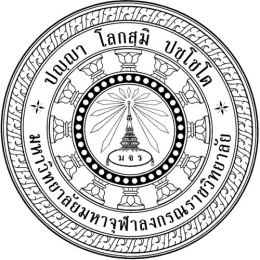 การบูรณาการหลักพุทธธรรมเพื่อการพัฒนาศักยภาพผู้สูงอายุของเทศบาลในจังหวัดลำพูนINTEGRATION OF BUDDHADHAMMA PRINCIPLE FOR ELDERLY POTENTIAL DEVELOPMENT OF MUNICIPALITIES IN LAMPHUN PROVINCEพระครูปลัดชาติชาย าณโสภโณ (ขุมเงิน)ดุษฎีนิพนธ์นี้เป็นส่วนหนึ่งของการศึกษาตามหลักสูตรปริญญาปรัชญาดุษฎีบัณฑิต  สาขาวิชารัฐประศาสนศาสตร์บัณฑิตวิทยาลัยมหาวิทยาลัยมหาจุฬาลงกรณราชวิทยาลัย  พุทธศักราช  ๒๕๖๓การบูรณาการหลักพุทธธรรมเพื่อการพัฒนาศักยภาพผู้สูงอายุของเทศบาลในจังหวัดลำพูนพระครูปลัดชาติชาย าณโสภโณ (ขุมเงิน)ดุษฎีนิพนธ์นี้เป็นส่วนหนึ่งของการศึกษาตามหลักสูตรปริญญาปรัชญาดุษฎีบัณฑิต  สาขาวิชารัฐประศาสนศาสตร์บัณฑิตวิทยาลัยมหาวิทยาลัยมหาจุฬาลงกรณราชวิทยาลัย  พุทธศักราช  ๒๕๖๓(ลิขสิทธิ์เป็นของมหาวิทยาลัยมหาจุฬาลงกรณราชวิทยาลัย)Integration of Buddhadhamma Principle for Elderly Potential Development of Municipalities in Lamphun ProvincePhrakrupalad Chatchay Ñãnasobhano (Kumngoen)A Dissertation Submitted in Partial Fulfillment ofthe Requirements for the Degree of Doctor of PhilosophyPublic AdministrationGraduate SchoolMahachulalongkornrajavidyalaya UniversityC.E. 2020(Copyright by Mahachulalongkornrajavidyalaya University)บทคัดย่อดุษฎีนิพนธ์ฉบับนี้มีวัตถุประสงค์ คือ ๑. เพื่อศึกษาศักยภาพผู้สูงอายุของเทศบาลในจังหวัดลำพูน ๒. เพื่อศึกษาปัจจัยที่ส่งผลต่อศักยภาพผู้สูงอายุของเทศบาลในจังหวัดลำพูน ๓. เพื่อนำเสนอการบูรณาการหลักพุทธธรรมเพื่อการพัฒนาศักยภาพผู้สูงอายุของเทศบาลในจังหวัดลำพูน ใช้ระเบียบวิธีวิจัยแบบผสานวิธี โดยการวิจัยเชิงปริมาณ และการวิจัยเชิงคุณภาพ ประชากรและกลุ่มตัวอย่างที่ใช้ในการวิจัย คือ ผู้สูงอายุซึ่งเป็นประชาชนที่มีอายุ ๖๐ ปีขึ้นไป ที่อาศัยอยู่ในเทศบาลตำบลอุโมงค์ เทศบาลตำบลบ้านกลาง เทศบาลตำบลต้นธง อำเภอเมืองลำพูน จังหวัดลำพูน จำนวนตัวอย่างที่ใช้ในการเก็บรวบรวมข้อมูล จำนวน ๓๘๐ ตัวอย่าง เครื่องมือที่ใช้คือ แบบสอบถาม วิเคราะห์ข้อมูลโดยใช้สถิติค่าความถี่ ค่าร้อยละ ค่าเฉลี่ย ส่วนเบี่ยงเบนมาตรฐาน และการวิเคราะห์การถดถอยอย่างง่าย การวิจัยเชิงคุณภาพใช้การสัมภาษณ์เชิงลึกกับผู้ให้ข้อมูลสำคัญ จำนวน ๑๘ รูปหรือคน ซึ่งประกอบด้วยผู้เชี่ยวชาญด้านศาสนา ผู้บริหารของเทศบาล ผู้ปฏิบัติงานด้านผู้สูงอายุ ผู้สูงอายุ ผู้มีส่วนเกี่ยวข้องกับงานผู้สูงอายุ และผู้เชี่ยวชาญด้านรัฐประศาสนศาสตร์ ผลการวิจัยพบว่า ๑.	ศักยภาพผู้สูงอายุของเทศบาลในจังหวัดลำพูน โดยรวมอยู่ในระดับมาก และพบว่าด้านสังคม มีค่าเฉลี่ยสูงสดุ รองลงมาคือ ด้านสติปัญญา ด้านจิตใจ และด้านร่างกาย ตามลำดับ โดยเทศบาลได้ส่งเสริมศักยภาพผู้สูงอายุด้วยการเชิญชวนให้ผู้สูงอายุเข้าร่วมกิจกรรมนันทนาการ กิจกรรมออกกำลังกาย เพื่อสร้างความแข็งแรงทางกาย สร้างความสุขทางใจ สร้างสังคมที่มีความเอื้อเฟื้อเผื่อแผ่ และสร้างปัญญาเพื่อนำไปปรับใช้กับการดำเนินชีวิต ขณะเดียวกัน เทศบาลได้พัฒนาสภาพแวดล้อมที่เหมาะสมต่อ      การดำเนินชีวิตของผู้สูงอายุ และส่งเสริมให้ผู้สูงอายุได้ถ่ายทอดภูมิปัญญาท้องถิ่นแก่สังคม ๒.	ปัจจัยที่ส่งผลต่อศักยภาพผู้สูงอายุของเทศบาลในจังหวัดลำพูน ๑) ด้านปัจจัยการบริหาร โดยรวมอยู่ในระดับมาก และพบว่าด้านวัสดุ (Materials) มีค่าเฉลี่ยสูงสุด รองลงมาคือ ด้านคน (Man) ด้านการจัดการ (Management) และด้านเงิน (Money) ตามลำดับ โดยเทศบาลได้จัดรถกู้ชีพและรถรับส่งผู้ป่วยเพื่อให้บริการแก่ผู้สูงอายุ รวมถึงจัดบุคลากรที่มีความรู้ความสามารถเพื่อดำเนินกิจกรรมของผู้สูงอายุ เทศบาลได้ให้ความเสมอภาคแก่ผู้สูงอายุอย่างเท่าเทียม และจัดสรรงบประมาณเพื่อใช้ในกิจกรรมของผู้สูงอายุอย่างเหมาะสม ๒) หลักการมีส่วนร่วม โดยรวมอยู่ในระดับมาก และพบว่า ด้านร่วมรับผลประโยชน์ มีค่าเฉลี่ยสูงสุด รองลงมา ด้านร่วมประเมินผล ด้านร่วมคิดร่วมวางแผน  ด้านร่วมตัดสินใจ และด้านร่วมปฏิบัติ ตามลำดับ โดยเทศบาลได้แจกเบี้ยยังชีพตรงตามกำหนดเวลา จัดให้มีการประชุมหารือ และร่วมตัดสินใจในโครงการที่เกี่ยวข้องกับผู้สูงอายุ เปิดโอกาสให้ผู้สูงอายุได้ออกแบบหลักสูตรการเรียนการสอน และให้ประเมินผลกิจกรรมทุกครั้ง ๓) หลักไตรสิกขา โดยรวมอยู่ในระดับมาก และพบว่า ด้านศีล มีค่าเฉลี่ยสูงสุด รองลงมา ด้านสมาธิ และด้านปัญญา ตามลำดับ ส่งเสริมให้ผู้สูงอายุมีความประพฤติทางกาย วาจา ใจ โดยสุจริต ส่งเสริมการไหว้พระ ๙ วัด และส่งเสริมให้มีสุขภาพกายใจที่เข้มแข็ง ไม่เป็นภาระแก่ครอบครัว และช่วยเหลืองานสังคม ๔) ผลการทดสอบสมมติฐาน พบว่า ปัจจัยการบริหาร (X๑) หลักการมีส่วนร่วม (X๒) หลักไตรสิกขา (X๓) แต่ละปัจจัยมีอิทธิพลต่อศักยภาพผู้สูงอายุของเทศบาลในจังหวัดลำพูน (Y) อย่างมีนัยสำคัญทางสถิติที่ระดับ ๐.๐๑ ๓.	การบูรณาการหลักพุทธธรรมเพื่อการพัฒนาศักยภาพผู้สูงอายุของเทศบาลในจังหวัดลำพูน พบว่า ๑) เทศบาลได้บูรณาการหลักไตรสิกขาด้านศีล ด้วยการอบรมให้ความรู้เกี่ยวกับศีล ๕ เพื่อควบคุมความประพฤติเป็นการรักษาระเบียบวินัยการอยู่ร่วมกันในสังคม ส่งเสริมให้ผู้สูงอายุใช้ชีวิตด้วยความระมัดระวัง ไม่ฆ่าสัตว์ตัดชีวิต ไม่ลักทรัพย์ ไม่ประพฤติผิดในกาม ไม่พูดปด และไม่เสพสิ่งมึนเมา อย่างไรก็ตาม ผู้สูงอายุควรปรับปรุงในการใช้วาจาที่สุภาพ พูดจาดี พูดในสิ่งที่มีประโยชน์ วางตัวที่เหมาะสม เป็นผู้ที่อยู่ในศีลในธรรม เป็นผู้ที่น่านับถือ เพื่อเป็นแบบอย่างที่ดีแก่บุตรหลาน ๒) ด้านสมาธิ  มีการส่งเสริมกิจกรรมไหว้พระ สวดมนต์ ฝึกนั่งสมาธิ เพื่อให้ผู้สูงอายุมีจิตที่สงบ เบิกบาน แจ่มใส ทั้งนี้ เทศบาลควรมุ่งเน้นการฝึกสมาธิให้คลอบคลุมทุกกลุ่มเป้าหมาย และ๓) ด้านปัญญา เป็นการส่งเสริมให้ผู้สูงอายุได้วิเคราะห์ปัญหาและหาวิธีแก้ไขปัญหาของตนเอง และสามารถใช้ปัญญาเพื่อช่วยเหลือกิจกรรมทางสังคมได้ เทศบาลควรพิจารณาส่งเสริมกิจกรรมของครอบครัวเพื่อสร้างความสัมพันธ์ระหว่างผู้สูงอายุกับบุตรหลาน เทศบาลควรส่งเสริมให้ผู้สูงอายุได้ฝึกสมาธิด้วยตนเอง โดยการสวดมนต์ ไหว้พระ ฝึกสมาธิ ทั้งช่วงเช้า ช่วงเย็น และก่อนนอนทุกวัน หรือการฝึกสมาธิในทุกอิริยาบถแม้ขณะนอน ซึ่งจะเป็นการพัฒนาผู้สูงอายุทั้งกลุ่มติดสังคม ติดบ้าน และกลุ่มติดเตียง/พิการ และเทศบาลควรส่งเสริมการฝึกปฏิบัติสมถกรรมฐาน และวิปัสสนากรรมฐาน เพื่อการพัฒนาจิตและปัญญาในขั้นที่สูงขึ้น AbstractObjectives of this dissertation were: 1.To study the elderlys’ potentials     at the municipalities in Lamphun Province, 2. To study factors affecting the elderlys’ potentials at the municipalities in Lamphun Province; and 3. To propose the integration    of Bhuddhadhamma principle for elderlys’ potentials development of the municipalities in Lamphun Province. The methodology was mixed methods: The quantitative method, data were collected with questionnaires from 380 samples who were 60 years old and above and lived at Tambol Umong, Tambol Ban Klang, Ton Thong Municipalities   in Muang District, Lamphun Province, derived from the population of 7,546 people. Data were analyzed by frequency, percentage, means, standard deviation and simple regression analysis. The qualitative method, data were collected from 18 key informants who were religious experts, municipalities administrators, persons working directly with elderly, old-aged people, persons who involved with elderly work and experts in the field of public administration. Data were analyzed by descriptive interpretation.Findings were as follows:1.	The elderlys’ potentials at the municipalities in Lamphun Province by overall were at the high level and was  found that the social aspect was at the highest average. The intellectual, mental, and physical aspects were lesser averages, accordingly. The municipalities promoted the elderlys’ potentials by inviting the elderly to participate in reacreational activities and exercise for bodily strength, mental happiness, social caring and intellectual ability to live their lives. At the same time, the municipalities developed environments that were suitable for elderly livinging conditions and promoted the elderly to transfer local wisdoms to the society.  2.	Factors affecting elderlys’ potentials development of municipalities     in Lamphun Province were as follows: 1) The  administrative factor, by overall was at the high level and was found that the material factor was at the highest average.  The man, management and budgetary aspects were at lesser averages, accordingly. The municipalities provided rescue cars and ambulances for elderly to and from hospitals together with providing capable personnel to run activities for elderly. Furthermore; the municipalities extended the services equally for elderly and allocated suitable budget for elderly activities. 2) The principle of participation by overall was at the high level and was found that the benefit sharing was at the highest average. The evaluation, planning, decision making and operation aspects were at averages, accordingly.     The municipalities gave out the welfare allowances on time, participated in discussion and decision making on the issues related to the elderly welfares, opened the opportunities for the elders to design the appropriate curriculum for the elderly and allowed the eldely to evaluate the activities after the project ended. 3) The principle of Tisikha (Threefold Training), by overall was at the high level and was found that Sila, precept aspect was at the highest average. The Samadhi, meditation and Panna, wisdom aspect were at lesser avrages, accordingly. The municipalities promoted    the elderly to practice good behavior by promoting the worship of Buddha statues  at 9 monasteries and promoted elderly to have good physical and mental health,  by not to be the burden to the families, to help look after youngsters and society, and 4) findings from the hypothesis test were found that Administrative factor (X1), participatory factor (X2) and TiSikkha factor (X3), each factor had influenced on the elderlys’ potentials at the municipalities in Lumpoon Province (Y), with the statistically significant level at 0.01.3.	The integration of Bhuddhadhamma principle for elderlys’ potential development at the municipalities in Lamphun Province was found that the municipalities integrated the TiSikkha, Threefold Training: 1) Sila, training to enhance the Five Precepts to control the behaviors for abiding by the rules and regulations of the society, promoting the elderly to live their lives with care by observing the five precepts.   The elderly should improve speaking habits by using polite words, good and benefitial words, properly behave to be the respectable and good examples for children,       2) Samadhi aspect, there were activities for worshiping, chanting, meditating for     the elderly to have peaceful, awakened and brightened minds. The municipalities focused on mediation practice for all target groups and 3) Panya or wisdom aspect, promoting the elderly to analyze and solve their own prolems and to be able to use their wisdoms to help social activities. The municipalities should promote family activities to create good relations between the eolderly and their children and promote the elderly to practice meditation by themselves by chanting, worshipping and meditating. The municipalities should promote both the calmness and insight meditations practice   to develop minds and wisdoms at the higher states.   ภาคผนวก งเครื่องมือวิจัยแบบสอบถามเพื่อการวิจัยเรื่อง การบูรณาการหลักพุทธธรรมเพื่อการพัฒนาศักยภาพผู้สูงอายุของเทศบาลในจังหวัดลำพูน__________________________________________คำชี้แจง :แบบสอบถามนี้ เป็นส่วนหนึ่งของการศึกษาตามหลักสูตรปรัชญาดุษฎีบัณฑิต สาขาวิชา     รัฐประศาสนศาสตร์ มหาวิทยาลัยมหาจุฬาลงกรณราชวิทยาลัย มีจุดมุ่งหมายเพื่อดำเนินงานวิจัย  ดุษฎีนิพนธ์เรื่อง “การบูรณาการหลักพุทธธรรมเพื่อการพัฒนาศักยภาพผู้สูงอายุของเทศบาลในจังหวัดลำพูน” เพื่อเป็นข้อมูลในการนำเสนอการบูรณาการหลักพุทธธรรมเพื่อการพัฒนาศักยภาพผู้สูงอายุของเทศบาลในจังหวัดลำพูน ให้ตรงกับปัญหาการวิจัยมากที่สุด ผู้วิจัยขอความร่วมมือจากท่าน ในการตอบแบบสอบถามให้ครบถ้วน ข้อมูลที่ได้จะนำไปวิเคราะห์ในภาพรวมของจังหวัด และไม่มีผลเสียใด ๆ ต่อผู้ให้ข้อมูล ผู้วิจัยหวังเป็นอย่างยิ่งว่าจะได้รับความร่วมมือจากท่านด้วยดี และขอเจริญพรขอบคุณมา ณ โอกาสนี้พระครูปลัดชาติชาย  ญาณโสภโณนิสิตปริญญาเอกหลักสูตรปรัชญาดุษฎีบัณฑิต สาขาวิชารัฐประศาสนศาสตร์มหาวิทยาลัยมหาจุฬาลงกรณราชวิทยาลัย พุทธศักราช ๒๕๖๓ข้อมูลปัจจัยส่วนบุคคลคำชี้แจง: 	โปรดกรอกแบบสอบถามและใส่เครื่องหมาย ลงใน  หรือเติมข้อความที่เป็นจริง๑. เพศ	ชาย 		หญิง๒. อายุ	๖๐ – ๖๙ ปี 		๗๐ – ๗๙ ปี	๘๐ ปีขึ้นไป	๓. อาชีพปัจจุบัน	ธุรกิจส่วนตัว		ค้าขาย	รับจ้างทั่วไป		เกษตรกร	ไม่ได้ประกอบอาชีพ		อื่นๆ โปรดระบุ......................๔. รายได้/ต่อเดือน	ต่ำกว่า ๕,๐๐๐ บาท 		๕,๐๐๑ – ๑๐,๐๐๐ บาท 	๑๐,๐๐๑ – ๑๕,๐๐๐ บาท		๑๕,๐๐๑ – ๒๐,๐๐๐ บาท 	๒๐,๐๐๐ บาทขึ้นไป	๕. ระดับการศึกษา	ประถมศึกษา		มัธยมศึกษาตอนต้น	มัธยมศึกษาตอนปลาย/ปวช.	 	ปวส./อนุปริญญา	ปริญญาตรี	 	ปริญญาโท	ปริญญาเอก		อื่น ๆ ระบุ........................................ปัจจัยการบริหารคำชี้แจง : โปรดทำเครื่องหมาย  ลงในช่องที่ตรงกับความคิดเห็นของท่านตามความเป็นจริงเพียงข้อเดียว หลักการมีส่วนร่วมคำชี้แจง : โปรดทำเครื่องหมาย  ลงในช่องที่ตรงกับความคิดเห็นของท่านตามความเป็นจริงเพียงข้อเดียวหลักไตรสิกขาคำชี้แจง : โปรดทำเครื่องหมาย  ลงในช่องที่ตรงกับความคิดเห็นของท่านตามความเป็นจริงเพียงข้อเดียวศักยภาพของผู้สูงอายุคำชี้แจง : โปรดทำเครื่องหมาย  ลงในช่องที่ตรงกับความคิดเห็นของท่านตามความเป็นจริงเพียงข้อเดียว:การบูรณาการหลักพุทธธรรมเพื่อการพัฒนาศักยภาพผู้สูงอายุของเทศบาลในจังหวัดลำพูนผู้วิจัย:พระครูปลัดชาติชาย าณโสภโณ (ขุมเงิน)ปริญญา::ศ. ดร.กฤช เพิ่มทันจิตต์, สถ.บ. (สถาปัตยกรรมศาสตร์), M.Sc. (Human Settlement Planning and Development), Ph.D. (Political Economy):รศ. ดร.สุรินทร์ นิยมางกูร, วท.บ. (วิทยาศาสตร์ทั่วไป), พบ.ม. (สถิติประยุกต์), M.S. (Statistics), Ph.D. (Development Administration)::Integration of Buddhadhamma Principle for Elderly Potential Development of Municipalities in Lamphun ProvinceResearcher:Phrakrupalad Chatchay Ñãnasobhano (Kumngoen)Degree::Prof. Dr.Grit Permtanjit, B. Arch. (Bachelor of Architecture), M.Sc. (Human Settlement Planning and  Development), Ph.D. (Political Economy):Assoc. Prof. Dr.Surin Niyamangkun, B.Sc. (General Science), M.Sc. (Applied Statistics), M.S. (Statistics), Ph.D. (Development Administration):ข้อปัจจัยการบริหารระดับความคิดเห็นระดับความคิดเห็นระดับความคิดเห็นระดับความคิดเห็นระดับความคิดเห็นข้อปัจจัยการบริหาร(๕)มากที่สุด(๔)มาก(๓)ปานกลาง(๒)น้อย(๑) น้อยที่สุดคน (Man) คือ ผู้บริหารและบุคลากรบุคลากรของเทศบาลคน (Man) คือ ผู้บริหารและบุคลากรบุคลากรของเทศบาลคน (Man) คือ ผู้บริหารและบุคลากรบุคลากรของเทศบาลคน (Man) คือ ผู้บริหารและบุคลากรบุคลากรของเทศบาลคน (Man) คือ ผู้บริหารและบุคลากรบุคลากรของเทศบาลคน (Man) คือ ผู้บริหารและบุคลากรบุคลากรของเทศบาลคน (Man) คือ ผู้บริหารและบุคลากรบุคลากรของเทศบาล๑เทศบาล ได้จัดบุคลากรที่มีความรู้ความสามารถมาช่วยงานของผู้สูงอายุ๒เทศบาล ได้จัดบุคลากรให้เพียงพอสำหรับการดำเนินกิจกรรมของผู้สูงอายุ๓เทศบาล ได้จัดบุคลากรที่มีความรู้เฉพาะด้านเพื่อดูแลสุขภาพของผู้สูงอายุ๔บุคลากรของเทศบาลที่ช่วยเหลือกิจกรรมของผู้สูงอายุเป็นผู้ที่มีสัมพันธภาพที่ดี๕บุคลากรเทศบาล ได้ให้ความช่วยเหลือผู้สูงอายุด้วยความเต็มใจเงิน (Money) คือ เงินที่อุดหนุนกิจกรรมการพัฒนาศักยภาพผู้สูงอายุของเทศบาลเงิน (Money) คือ เงินที่อุดหนุนกิจกรรมการพัฒนาศักยภาพผู้สูงอายุของเทศบาลเงิน (Money) คือ เงินที่อุดหนุนกิจกรรมการพัฒนาศักยภาพผู้สูงอายุของเทศบาลเงิน (Money) คือ เงินที่อุดหนุนกิจกรรมการพัฒนาศักยภาพผู้สูงอายุของเทศบาลเงิน (Money) คือ เงินที่อุดหนุนกิจกรรมการพัฒนาศักยภาพผู้สูงอายุของเทศบาลเงิน (Money) คือ เงินที่อุดหนุนกิจกรรมการพัฒนาศักยภาพผู้สูงอายุของเทศบาลเงิน (Money) คือ เงินที่อุดหนุนกิจกรรมการพัฒนาศักยภาพผู้สูงอายุของเทศบาล๖เทศบาล ได้จัดรางวัลเพื่อยกย่องแก่ผู้สูงอายุที่ช่วยเหลืองานทางสังคม๗เทศบาล ได้ให้เงินช่วยเหลือเพื่อกู้ยืมแก่ผู้สูงอายุที่เดือดร้อน๘เทศบาล ได้ให้ทุนช่วยเหลือเพื่อประกอบอาชีพแก่ผู้สูงอายุ๙เทศบาล ได้จัดสรรงบประมาณเพื่อกิจกรรมของผู้สูงอายุอย่างเหมาะสม ๑๐เทศบาล ได้ให้เงินช่วยเหลือผู้สูงอายุที่ยากไร้วัสดุ (Materials) คือ วัสดุ อุปกรณ์ โต๊ะ เก้าอี้ เครื่องใช้ อาคาร รถกู้ชีพ ที่นำมาใช้เพื่อการพัฒนาศักยภาพผู้สูงอายุของเทศบาลวัสดุ (Materials) คือ วัสดุ อุปกรณ์ โต๊ะ เก้าอี้ เครื่องใช้ อาคาร รถกู้ชีพ ที่นำมาใช้เพื่อการพัฒนาศักยภาพผู้สูงอายุของเทศบาลวัสดุ (Materials) คือ วัสดุ อุปกรณ์ โต๊ะ เก้าอี้ เครื่องใช้ อาคาร รถกู้ชีพ ที่นำมาใช้เพื่อการพัฒนาศักยภาพผู้สูงอายุของเทศบาลวัสดุ (Materials) คือ วัสดุ อุปกรณ์ โต๊ะ เก้าอี้ เครื่องใช้ อาคาร รถกู้ชีพ ที่นำมาใช้เพื่อการพัฒนาศักยภาพผู้สูงอายุของเทศบาลวัสดุ (Materials) คือ วัสดุ อุปกรณ์ โต๊ะ เก้าอี้ เครื่องใช้ อาคาร รถกู้ชีพ ที่นำมาใช้เพื่อการพัฒนาศักยภาพผู้สูงอายุของเทศบาลวัสดุ (Materials) คือ วัสดุ อุปกรณ์ โต๊ะ เก้าอี้ เครื่องใช้ อาคาร รถกู้ชีพ ที่นำมาใช้เพื่อการพัฒนาศักยภาพผู้สูงอายุของเทศบาลวัสดุ (Materials) คือ วัสดุ อุปกรณ์ โต๊ะ เก้าอี้ เครื่องใช้ อาคาร รถกู้ชีพ ที่นำมาใช้เพื่อการพัฒนาศักยภาพผู้สูงอายุของเทศบาล๑๑เทศบาล ได้จัดอุปกรณ์ โต๊ะ เก้าอี้ และเครื่องใช้ที่ใช้ในกิจกรรมของผู้สูงอายุอย่างเพียงพอ ๑๒เทศบาล ได้จัดอาคารสถานที่เพื่อใช้ในกิจกรรมของผู้สูงอายุ๑๓เทศบาล ได้บำรุงรักษา ตรวจสอบเครื่องมือเครื่องใช้และวัสดุอุปกรณ์ที่มีคุณภาพและประสิทธิภาพเพื่อใช้ในกิจกรรมผู้สูงอายุ๑๔เทศบาล ได้แจกจ่ายสิ่งของที่จำเป็นต่อการดำรงชีวิตให้แก่ผู้สูงอายุที่ยากไร้๑๕เทศบาล ได้จัดรถกู้ชีพเพื่อช่วยเหลือผู้สูงอายุยามเจ็บป่วยฉุกเฉิน การจัดการ (Management) คือ การจัดการงานเพื่อการพัฒนาผู้สูงอายุของเทศบาลการจัดการ (Management) คือ การจัดการงานเพื่อการพัฒนาผู้สูงอายุของเทศบาลการจัดการ (Management) คือ การจัดการงานเพื่อการพัฒนาผู้สูงอายุของเทศบาลการจัดการ (Management) คือ การจัดการงานเพื่อการพัฒนาผู้สูงอายุของเทศบาลการจัดการ (Management) คือ การจัดการงานเพื่อการพัฒนาผู้สูงอายุของเทศบาลการจัดการ (Management) คือ การจัดการงานเพื่อการพัฒนาผู้สูงอายุของเทศบาลการจัดการ (Management) คือ การจัดการงานเพื่อการพัฒนาผู้สูงอายุของเทศบาล๑๖เทศบาล ให้ความเสมอภาคแก่ผู้สูงอายุอย่างเท่าเทียม๑๗เทศบาล ได้จัดกิจกรรมด้านการดูแลสุขภาพของผู้สูงอายุ๑๘เทศบาล ได้จัดกิจกรรมส่งเสริมการสร้างรายได้ให้แก่ผู้สูงอายุ๑๙เทศบาล ได้ปรับปรุงที่อยู่อาศัยแก่ผู้สูงอายุที่ยากไร้๒๐ผู้บริหารเทศบาล มีช่องทางรับฟังความคิดเห็นผู้สูงอายุข้อการมีส่วนร่วมการมีส่วนร่วมระดับการมีส่วนร่วมระดับการมีส่วนร่วมระดับการมีส่วนร่วมระดับการมีส่วนร่วมระดับการมีส่วนร่วมระดับการมีส่วนร่วมข้อการมีส่วนร่วมการมีส่วนร่วม(๕)มากที่สุด(๕)มากที่สุด(๔)มาก(๓)ปานกลาง(๒)น้อย(๑) น้อยที่สุดด้านร่วมคิดร่วมวางแผน คือ การมีส่วนร่วมของผู้สูงอายุที่เข้าไปมีบทบาทในการร่วมคิด วิเคราะห์ ร่วมวางแผนโครงการที่เกี่ยวข้องกับผู้สูงอายุด้านร่วมคิดร่วมวางแผน คือ การมีส่วนร่วมของผู้สูงอายุที่เข้าไปมีบทบาทในการร่วมคิด วิเคราะห์ ร่วมวางแผนโครงการที่เกี่ยวข้องกับผู้สูงอายุด้านร่วมคิดร่วมวางแผน คือ การมีส่วนร่วมของผู้สูงอายุที่เข้าไปมีบทบาทในการร่วมคิด วิเคราะห์ ร่วมวางแผนโครงการที่เกี่ยวข้องกับผู้สูงอายุด้านร่วมคิดร่วมวางแผน คือ การมีส่วนร่วมของผู้สูงอายุที่เข้าไปมีบทบาทในการร่วมคิด วิเคราะห์ ร่วมวางแผนโครงการที่เกี่ยวข้องกับผู้สูงอายุด้านร่วมคิดร่วมวางแผน คือ การมีส่วนร่วมของผู้สูงอายุที่เข้าไปมีบทบาทในการร่วมคิด วิเคราะห์ ร่วมวางแผนโครงการที่เกี่ยวข้องกับผู้สูงอายุด้านร่วมคิดร่วมวางแผน คือ การมีส่วนร่วมของผู้สูงอายุที่เข้าไปมีบทบาทในการร่วมคิด วิเคราะห์ ร่วมวางแผนโครงการที่เกี่ยวข้องกับผู้สูงอายุด้านร่วมคิดร่วมวางแผน คือ การมีส่วนร่วมของผู้สูงอายุที่เข้าไปมีบทบาทในการร่วมคิด วิเคราะห์ ร่วมวางแผนโครงการที่เกี่ยวข้องกับผู้สูงอายุด้านร่วมคิดร่วมวางแผน คือ การมีส่วนร่วมของผู้สูงอายุที่เข้าไปมีบทบาทในการร่วมคิด วิเคราะห์ ร่วมวางแผนโครงการที่เกี่ยวข้องกับผู้สูงอายุด้านร่วมคิดร่วมวางแผน คือ การมีส่วนร่วมของผู้สูงอายุที่เข้าไปมีบทบาทในการร่วมคิด วิเคราะห์ ร่วมวางแผนโครงการที่เกี่ยวข้องกับผู้สูงอายุ๑เทศบาล ได้ให้ผู้สูงอายุเข้าร่วมวางแผนในโครงการที่เกี่ยวข้องกับผู้สูงอายุเทศบาล ได้ให้ผู้สูงอายุเข้าร่วมวางแผนในโครงการที่เกี่ยวข้องกับผู้สูงอายุเทศบาล ได้ให้ผู้สูงอายุเข้าร่วมวางแผนในโครงการที่เกี่ยวข้องกับผู้สูงอายุ๒เทศบาล ได้รับฟังความต้องการของผู้สูงอายุเทศบาล ได้รับฟังความต้องการของผู้สูงอายุเทศบาล ได้รับฟังความต้องการของผู้สูงอายุ๓เทศบาล ได้ให้ผู้สูงอายุเสนอแนวทางการแก้ไขปัญหาของตนเองเทศบาล ได้ให้ผู้สูงอายุเสนอแนวทางการแก้ไขปัญหาของตนเองเทศบาล ได้ให้ผู้สูงอายุเสนอแนวทางการแก้ไขปัญหาของตนเอง๔เทศบาล ได้ให้ผู้สูงอายุเสนอโครงการที่เกี่ยวข้องกับผู้สูงอายุเทศบาล ได้ให้ผู้สูงอายุเสนอโครงการที่เกี่ยวข้องกับผู้สูงอายุเทศบาล ได้ให้ผู้สูงอายุเสนอโครงการที่เกี่ยวข้องกับผู้สูงอายุ๕เทศบาล ได้ให้ผู้สูงอายุปรึกษาหารือกันก่อนการตัดสินใจเทศบาล ได้ให้ผู้สูงอายุปรึกษาหารือกันก่อนการตัดสินใจเทศบาล ได้ให้ผู้สูงอายุปรึกษาหารือกันก่อนการตัดสินใจด้านร่วมตัดสินใจ คือ การมีส่วนร่วมของผู้สูงอายุที่เข้าไปมีบทบาทร่วมเป็นกรรมการ ร่วมตัดสินใจกิจกรรมที่เกี่ยวข้องกับผู้สูงอายุด้านร่วมตัดสินใจ คือ การมีส่วนร่วมของผู้สูงอายุที่เข้าไปมีบทบาทร่วมเป็นกรรมการ ร่วมตัดสินใจกิจกรรมที่เกี่ยวข้องกับผู้สูงอายุด้านร่วมตัดสินใจ คือ การมีส่วนร่วมของผู้สูงอายุที่เข้าไปมีบทบาทร่วมเป็นกรรมการ ร่วมตัดสินใจกิจกรรมที่เกี่ยวข้องกับผู้สูงอายุด้านร่วมตัดสินใจ คือ การมีส่วนร่วมของผู้สูงอายุที่เข้าไปมีบทบาทร่วมเป็นกรรมการ ร่วมตัดสินใจกิจกรรมที่เกี่ยวข้องกับผู้สูงอายุด้านร่วมตัดสินใจ คือ การมีส่วนร่วมของผู้สูงอายุที่เข้าไปมีบทบาทร่วมเป็นกรรมการ ร่วมตัดสินใจกิจกรรมที่เกี่ยวข้องกับผู้สูงอายุด้านร่วมตัดสินใจ คือ การมีส่วนร่วมของผู้สูงอายุที่เข้าไปมีบทบาทร่วมเป็นกรรมการ ร่วมตัดสินใจกิจกรรมที่เกี่ยวข้องกับผู้สูงอายุด้านร่วมตัดสินใจ คือ การมีส่วนร่วมของผู้สูงอายุที่เข้าไปมีบทบาทร่วมเป็นกรรมการ ร่วมตัดสินใจกิจกรรมที่เกี่ยวข้องกับผู้สูงอายุด้านร่วมตัดสินใจ คือ การมีส่วนร่วมของผู้สูงอายุที่เข้าไปมีบทบาทร่วมเป็นกรรมการ ร่วมตัดสินใจกิจกรรมที่เกี่ยวข้องกับผู้สูงอายุด้านร่วมตัดสินใจ คือ การมีส่วนร่วมของผู้สูงอายุที่เข้าไปมีบทบาทร่วมเป็นกรรมการ ร่วมตัดสินใจกิจกรรมที่เกี่ยวข้องกับผู้สูงอายุ๖เทศบาล ได้ให้ผู้สูงอายุมีส่วนร่วมในการตัดสินใจดำเนินกิจกรรมที่เกี่ยวข้องกับผู้สูงอายุเทศบาล ได้ให้ผู้สูงอายุมีส่วนร่วมในการตัดสินใจดำเนินกิจกรรมที่เกี่ยวข้องกับผู้สูงอายุ๗เทศบาล ได้ให้ผู้สูงอายุเป็นกรรมการในการพิจารณางบประมาณตามโครงการที่เกี่ยวข้องกับผู้สูงอายุเทศบาล ได้ให้ผู้สูงอายุเป็นกรรมการในการพิจารณางบประมาณตามโครงการที่เกี่ยวข้องกับผู้สูงอายุ๘เทศบาล ได้ให้สิทธิผู้สูงอายุในการตัดสินใจร่วมกันเทศบาล ได้ให้สิทธิผู้สูงอายุในการตัดสินใจร่วมกัน๙เทศบาล ได้ให้ผู้สูงอายุเข้าร่วมเป็นคณะกรรมการตัดสินเทศบาล ได้ให้ผู้สูงอายุเข้าร่วมเป็นคณะกรรมการตัดสิน๑๐เทศบาล ได้ให้ผู้สูงอายุมีส่วนร่วมกำหนดแนวทางในการดำเนินโครงการหรือกิจกรรมเทศบาล ได้ให้ผู้สูงอายุมีส่วนร่วมกำหนดแนวทางในการดำเนินโครงการหรือกิจกรรมด้านร่วมปฏิบัติ คือ การมีส่วนร่วมของผู้สูงอายุที่เข้าร่วมปฏิบัติตามแผนงานในโครงการที่เกี่ยวข้องกับผู้สูงอายุด้านร่วมปฏิบัติ คือ การมีส่วนร่วมของผู้สูงอายุที่เข้าร่วมปฏิบัติตามแผนงานในโครงการที่เกี่ยวข้องกับผู้สูงอายุด้านร่วมปฏิบัติ คือ การมีส่วนร่วมของผู้สูงอายุที่เข้าร่วมปฏิบัติตามแผนงานในโครงการที่เกี่ยวข้องกับผู้สูงอายุด้านร่วมปฏิบัติ คือ การมีส่วนร่วมของผู้สูงอายุที่เข้าร่วมปฏิบัติตามแผนงานในโครงการที่เกี่ยวข้องกับผู้สูงอายุด้านร่วมปฏิบัติ คือ การมีส่วนร่วมของผู้สูงอายุที่เข้าร่วมปฏิบัติตามแผนงานในโครงการที่เกี่ยวข้องกับผู้สูงอายุด้านร่วมปฏิบัติ คือ การมีส่วนร่วมของผู้สูงอายุที่เข้าร่วมปฏิบัติตามแผนงานในโครงการที่เกี่ยวข้องกับผู้สูงอายุด้านร่วมปฏิบัติ คือ การมีส่วนร่วมของผู้สูงอายุที่เข้าร่วมปฏิบัติตามแผนงานในโครงการที่เกี่ยวข้องกับผู้สูงอายุด้านร่วมปฏิบัติ คือ การมีส่วนร่วมของผู้สูงอายุที่เข้าร่วมปฏิบัติตามแผนงานในโครงการที่เกี่ยวข้องกับผู้สูงอายุด้านร่วมปฏิบัติ คือ การมีส่วนร่วมของผู้สูงอายุที่เข้าร่วมปฏิบัติตามแผนงานในโครงการที่เกี่ยวข้องกับผู้สูงอายุ๑๑เทศบาล ได้ให้ผู้สูงอายุเข้าร่วมปฏิบัติตามแผนงานในโครงการที่เกี่ยวข้องกับผู้สูงอายุเทศบาล ได้ให้ผู้สูงอายุเข้าร่วมปฏิบัติตามแผนงานในโครงการที่เกี่ยวข้องกับผู้สูงอายุ๑๒เทศบาล ได้ให้ผู้สูงอายุเข้าร่วมประชุมในโครงการที่เกี่ยวข้องกับผู้สูงอายุเทศบาล ได้ให้ผู้สูงอายุเข้าร่วมประชุมในโครงการที่เกี่ยวข้องกับผู้สูงอายุ๑๓เทศบาล ได้ให้ผู้สูงอายุเข้าร่วมการพัฒนาศักยภาพของตนเทศบาล ได้ให้ผู้สูงอายุเข้าร่วมการพัฒนาศักยภาพของตน๑๔เทศบาล ได้ให้ผู้สูงอายุช่วยประสานงานกับหน่วยงานอื่นเพื่อให้การดำเนินงานบรรลุผลสำเร็จเทศบาล ได้ให้ผู้สูงอายุช่วยประสานงานกับหน่วยงานอื่นเพื่อให้การดำเนินงานบรรลุผลสำเร็จ๑๕เทศบาล ได้ให้ผู้สูงอายุถ่ายทอดองค์ความรู้สู่สังคมเทศบาล ได้ให้ผู้สูงอายุถ่ายทอดองค์ความรู้สู่สังคมด้านร่วมรับผลประโยชน์ คือ การมีส่วนร่วมของผู้สูงอายุในการให้ความสนับสนุนกิจกรรมที่ตนเองได้เข้าเป็นหุ้นส่วน เป็นผู้ร่วมลงทุน มีส่วนที่จะได้รับผลประโยชน์ด้านร่วมรับผลประโยชน์ คือ การมีส่วนร่วมของผู้สูงอายุในการให้ความสนับสนุนกิจกรรมที่ตนเองได้เข้าเป็นหุ้นส่วน เป็นผู้ร่วมลงทุน มีส่วนที่จะได้รับผลประโยชน์ด้านร่วมรับผลประโยชน์ คือ การมีส่วนร่วมของผู้สูงอายุในการให้ความสนับสนุนกิจกรรมที่ตนเองได้เข้าเป็นหุ้นส่วน เป็นผู้ร่วมลงทุน มีส่วนที่จะได้รับผลประโยชน์ด้านร่วมรับผลประโยชน์ คือ การมีส่วนร่วมของผู้สูงอายุในการให้ความสนับสนุนกิจกรรมที่ตนเองได้เข้าเป็นหุ้นส่วน เป็นผู้ร่วมลงทุน มีส่วนที่จะได้รับผลประโยชน์ด้านร่วมรับผลประโยชน์ คือ การมีส่วนร่วมของผู้สูงอายุในการให้ความสนับสนุนกิจกรรมที่ตนเองได้เข้าเป็นหุ้นส่วน เป็นผู้ร่วมลงทุน มีส่วนที่จะได้รับผลประโยชน์ด้านร่วมรับผลประโยชน์ คือ การมีส่วนร่วมของผู้สูงอายุในการให้ความสนับสนุนกิจกรรมที่ตนเองได้เข้าเป็นหุ้นส่วน เป็นผู้ร่วมลงทุน มีส่วนที่จะได้รับผลประโยชน์ด้านร่วมรับผลประโยชน์ คือ การมีส่วนร่วมของผู้สูงอายุในการให้ความสนับสนุนกิจกรรมที่ตนเองได้เข้าเป็นหุ้นส่วน เป็นผู้ร่วมลงทุน มีส่วนที่จะได้รับผลประโยชน์ด้านร่วมรับผลประโยชน์ คือ การมีส่วนร่วมของผู้สูงอายุในการให้ความสนับสนุนกิจกรรมที่ตนเองได้เข้าเป็นหุ้นส่วน เป็นผู้ร่วมลงทุน มีส่วนที่จะได้รับผลประโยชน์ด้านร่วมรับผลประโยชน์ คือ การมีส่วนร่วมของผู้สูงอายุในการให้ความสนับสนุนกิจกรรมที่ตนเองได้เข้าเป็นหุ้นส่วน เป็นผู้ร่วมลงทุน มีส่วนที่จะได้รับผลประโยชน์๑๖เทศบาล พิจารณาให้ผู้สูงอายุได้รับประโยชน์จากกิจกรรมที่ทำร่วมกันอย่างโปร่งใสเทศบาล พิจารณาให้ผู้สูงอายุได้รับประโยชน์จากกิจกรรมที่ทำร่วมกันอย่างโปร่งใส๑๗เทศบาล ให้ผู้สูงอายุได้รับรางวัลเกียรติยศเมื่อผู้สูงอายุได้สร้างคุณงามความดีแก่สังคม เทศบาล ให้ผู้สูงอายุได้รับรางวัลเกียรติยศเมื่อผู้สูงอายุได้สร้างคุณงามความดีแก่สังคม ๑๘เทศบาล ให้ผู้สูงอายุรับเบี้ยยังชีพตรงตามกำหนดเวลาเทศบาล ให้ผู้สูงอายุรับเบี้ยยังชีพตรงตามกำหนดเวลา๑๙เทศบาล ให้ผู้สูงอายุได้เข้าร่วมกลุ่มการออมเทศบาล ให้ผู้สูงอายุได้เข้าร่วมกลุ่มการออม๒๐เทศบาล ให้ผู้สูงอายุได้รับสวัสดิการอย่างเท่าเทียมเทศบาล ให้ผู้สูงอายุได้รับสวัสดิการอย่างเท่าเทียมด้านร่วมประเมินผล คือ การมีส่วนร่วมของผู้สูงอายุในการประเมินผลงานของกิจกรรมว่าเป็นไปตามวัตถุประสงค์ที่กำหนดไว้หรือไม่ด้านร่วมประเมินผล คือ การมีส่วนร่วมของผู้สูงอายุในการประเมินผลงานของกิจกรรมว่าเป็นไปตามวัตถุประสงค์ที่กำหนดไว้หรือไม่ด้านร่วมประเมินผล คือ การมีส่วนร่วมของผู้สูงอายุในการประเมินผลงานของกิจกรรมว่าเป็นไปตามวัตถุประสงค์ที่กำหนดไว้หรือไม่ด้านร่วมประเมินผล คือ การมีส่วนร่วมของผู้สูงอายุในการประเมินผลงานของกิจกรรมว่าเป็นไปตามวัตถุประสงค์ที่กำหนดไว้หรือไม่ด้านร่วมประเมินผล คือ การมีส่วนร่วมของผู้สูงอายุในการประเมินผลงานของกิจกรรมว่าเป็นไปตามวัตถุประสงค์ที่กำหนดไว้หรือไม่ด้านร่วมประเมินผล คือ การมีส่วนร่วมของผู้สูงอายุในการประเมินผลงานของกิจกรรมว่าเป็นไปตามวัตถุประสงค์ที่กำหนดไว้หรือไม่ด้านร่วมประเมินผล คือ การมีส่วนร่วมของผู้สูงอายุในการประเมินผลงานของกิจกรรมว่าเป็นไปตามวัตถุประสงค์ที่กำหนดไว้หรือไม่ด้านร่วมประเมินผล คือ การมีส่วนร่วมของผู้สูงอายุในการประเมินผลงานของกิจกรรมว่าเป็นไปตามวัตถุประสงค์ที่กำหนดไว้หรือไม่ด้านร่วมประเมินผล คือ การมีส่วนร่วมของผู้สูงอายุในการประเมินผลงานของกิจกรรมว่าเป็นไปตามวัตถุประสงค์ที่กำหนดไว้หรือไม่๒๑๒๑เทศบาล ให้ผู้สูงอายุได้ร่วมติดตามกิจกรรมหรือโครงการที่ร่วมทำมา๒๒๒๒เทศบาล ให้ผู้สูงอายุได้ตรวจสอบความโปร่งใสของกิจกรรมหรือโครงการที่ร่วมทำมา๒๓๒๓เทศบาล ให้ผู้สูงอายุได้ประเมินกิจกรรมหรือโครงการที่ร่วมทำมา๒๔๒๔เทศบาล ให้ผู้สูงอายุได้รับทราบผลการประเมินกิจกรรมหรือโครงการที่เกี่ยวข้องกับผู้สูงอายุ๒๕๒๕เทศบาล ได้นำผลการประเมินมาปรับปรุงกิจกรรมหรือโครงการของผู้สูงอายุข้อหลักไตรสิกขาระดับความคิดเห็นระดับความคิดเห็นระดับความคิดเห็นระดับความคิดเห็นระดับความคิดเห็นข้อหลักไตรสิกขา(๕)มากที่สุด(๔)มาก(๓)ปานกลาง(๒)น้อย(๑) น้อยที่สุดศีล คือ การฝึกฝนพัฒนาพฤติกรรมทางกาย วาจา ให้มีความสัมพันธ์กับสังคมที่ดีงาม ศีล คือ การฝึกฝนพัฒนาพฤติกรรมทางกาย วาจา ให้มีความสัมพันธ์กับสังคมที่ดีงาม ศีล คือ การฝึกฝนพัฒนาพฤติกรรมทางกาย วาจา ให้มีความสัมพันธ์กับสังคมที่ดีงาม ศีล คือ การฝึกฝนพัฒนาพฤติกรรมทางกาย วาจา ให้มีความสัมพันธ์กับสังคมที่ดีงาม ศีล คือ การฝึกฝนพัฒนาพฤติกรรมทางกาย วาจา ให้มีความสัมพันธ์กับสังคมที่ดีงาม ศีล คือ การฝึกฝนพัฒนาพฤติกรรมทางกาย วาจา ให้มีความสัมพันธ์กับสังคมที่ดีงาม ศีล คือ การฝึกฝนพัฒนาพฤติกรรมทางกาย วาจา ให้มีความสัมพันธ์กับสังคมที่ดีงาม ๑เทศบาล ได้ส่งเสริมกิจกรรมเพื่อให้ผู้สูงอายุสามารถอยู่ในสังคมได้โดยไม่เบียดเบียนผู้อื่น๒เทศบาล ได้ส่งเสริมให้ผู้สูงอายุประพฤติสุจริต ไม่ฉ้อโกงผู้อื่น๓เทศบาล ได้ส่งเสริมให้ผู้สูงอายุรู้จักการดำรงชีวิตอย่างมีความสุขภายในครอบครัว ๔เทศบาล ได้ส่งเสริมให้ผู้สูงอายุมีส่วนร่วมรณรงค์การ ลด ละ เลิกอบายมุขต่าง ๆ เช่น การดื่มสุรา เสพยาเสพติดให้โทษ อย่างสม่ำเสมอ๕เทศบาล ได้ส่งเสริมให้ผู้สูงอายุมีวาจาสุภาพเรียบร้อย ด้านสมาธิ คือ การฝึกพัฒนาในด้านจิตใจให้เข้มแข็ง โดยการปฏิบัติศาสนกิจ ฝึกภาวนา นั่งสมาธิ ด้านสมาธิ คือ การฝึกพัฒนาในด้านจิตใจให้เข้มแข็ง โดยการปฏิบัติศาสนกิจ ฝึกภาวนา นั่งสมาธิ ด้านสมาธิ คือ การฝึกพัฒนาในด้านจิตใจให้เข้มแข็ง โดยการปฏิบัติศาสนกิจ ฝึกภาวนา นั่งสมาธิ ด้านสมาธิ คือ การฝึกพัฒนาในด้านจิตใจให้เข้มแข็ง โดยการปฏิบัติศาสนกิจ ฝึกภาวนา นั่งสมาธิ ด้านสมาธิ คือ การฝึกพัฒนาในด้านจิตใจให้เข้มแข็ง โดยการปฏิบัติศาสนกิจ ฝึกภาวนา นั่งสมาธิ ด้านสมาธิ คือ การฝึกพัฒนาในด้านจิตใจให้เข้มแข็ง โดยการปฏิบัติศาสนกิจ ฝึกภาวนา นั่งสมาธิ ด้านสมาธิ คือ การฝึกพัฒนาในด้านจิตใจให้เข้มแข็ง โดยการปฏิบัติศาสนกิจ ฝึกภาวนา นั่งสมาธิ ๖เทศบาล ได้ส่งเสริมให้ผู้สูงอายุได้ปฏิบัติศาสนกิจตามโอกาส๗เทศบาล ได้ส่งเสริมให้ผู้สูงอายุได้ฝึกภาวนา นั่งสมาธิ ๘เทศบาล ได้ส่งเสริมกิจกรรมที่ช่วยให้ผู้สูงอายุมีจิตใจที่  เบิกบาน ผ่องใส๙เทศบาล ได้ส่งเสริมกิจกรรมที่ช่วยให้ผู้สูงอายุมีจิตใจที่เข้มแข็ง๑๐เทศบาล ได้ส่งเสริมกิจกรรมที่ช่วยให้ผู้สูงอายุสามารถควบคุมตนเองได้ดีด้านปัญญา คือ การพัฒนาปัญญาให้เกิดความรู้ความเข้าใจสิ่งทั้งหลายตามความเป็นจริง โดยส่งเสริมด้านความรู้ ทักษะการคิด การพูด การฟัง ภาวะผู้นำด้านปัญญา คือ การพัฒนาปัญญาให้เกิดความรู้ความเข้าใจสิ่งทั้งหลายตามความเป็นจริง โดยส่งเสริมด้านความรู้ ทักษะการคิด การพูด การฟัง ภาวะผู้นำด้านปัญญา คือ การพัฒนาปัญญาให้เกิดความรู้ความเข้าใจสิ่งทั้งหลายตามความเป็นจริง โดยส่งเสริมด้านความรู้ ทักษะการคิด การพูด การฟัง ภาวะผู้นำด้านปัญญา คือ การพัฒนาปัญญาให้เกิดความรู้ความเข้าใจสิ่งทั้งหลายตามความเป็นจริง โดยส่งเสริมด้านความรู้ ทักษะการคิด การพูด การฟัง ภาวะผู้นำด้านปัญญา คือ การพัฒนาปัญญาให้เกิดความรู้ความเข้าใจสิ่งทั้งหลายตามความเป็นจริง โดยส่งเสริมด้านความรู้ ทักษะการคิด การพูด การฟัง ภาวะผู้นำด้านปัญญา คือ การพัฒนาปัญญาให้เกิดความรู้ความเข้าใจสิ่งทั้งหลายตามความเป็นจริง โดยส่งเสริมด้านความรู้ ทักษะการคิด การพูด การฟัง ภาวะผู้นำด้านปัญญา คือ การพัฒนาปัญญาให้เกิดความรู้ความเข้าใจสิ่งทั้งหลายตามความเป็นจริง โดยส่งเสริมด้านความรู้ ทักษะการคิด การพูด การฟัง ภาวะผู้นำ๑๑เทศบาล ได้ส่งเสริมการพัฒนาความรู้ที่จำเป็นต่อการดำเนินชีวิตของผู้สูงอายุ๑๒เทศบาล ได้ส่งเสริมให้ผู้สูงอายุถ่ายทอดความรู้ความสามารถที่มีอยู่แก่สังคม๑๓เทศบาล พัฒนาทักษะด้าน การคิด พูด ฟัง เพื่อให้ผู้สูงอายุสื่อสารได้อย่างมีประสิทธิภาพ๑๔เทศบาล ได้พัฒนาผู้สูงอายุให้ช่วยเหลือครอบครัวในสิ่งที่จำเป็น ๑๕เทศบาล ได้พัฒนาความสามารถด้านการปรับตัวให้เข้ากับสังคมแก่ผู้สูงอายุข้อศักยภาพของผู้สูงอายุระดับศักยภาพระดับศักยภาพระดับศักยภาพระดับศักยภาพระดับศักยภาพข้อศักยภาพของผู้สูงอายุ(๕)มากที่สุด(๔)มาก(๓)ปานกลาง(๒)น้อย(๑) น้อยที่สุดด้านร่างกาย คือ การเป็นผู้สูงอายุที่มีสุขภาพกายที่ดี อยู่ในสภาพแวดล้อมที่เหมาะสมด้านร่างกาย คือ การเป็นผู้สูงอายุที่มีสุขภาพกายที่ดี อยู่ในสภาพแวดล้อมที่เหมาะสมด้านร่างกาย คือ การเป็นผู้สูงอายุที่มีสุขภาพกายที่ดี อยู่ในสภาพแวดล้อมที่เหมาะสมด้านร่างกาย คือ การเป็นผู้สูงอายุที่มีสุขภาพกายที่ดี อยู่ในสภาพแวดล้อมที่เหมาะสมด้านร่างกาย คือ การเป็นผู้สูงอายุที่มีสุขภาพกายที่ดี อยู่ในสภาพแวดล้อมที่เหมาะสมด้านร่างกาย คือ การเป็นผู้สูงอายุที่มีสุขภาพกายที่ดี อยู่ในสภาพแวดล้อมที่เหมาะสมด้านร่างกาย คือ การเป็นผู้สูงอายุที่มีสุขภาพกายที่ดี อยู่ในสภาพแวดล้อมที่เหมาะสม๑เทศบาล ได้จัดที่อยู่อาศัยให้แก่ผู้สูงอายุที่มีความต้องการ๒เทศบาล ได้ส่งเสริมให้ผู้สูงอายุได้ทานอาหารที่มีประโยชน์๓เทศบาล ได้จัดกิจกรรมออกกำลังกายให้แก่ผู้สูงอายุ๔เทศบาล มีระบบบริการยารักษาโรคสำหรับผู้สูงอายุ๕เทศบาล ได้พัฒนาสภาพแวดล้อมที่เหมาะสมสำหรับผู้สูงอายุด้านจิตใจ คือ การเป็นผู้สูงอายุที่มีสุขภาพจิตที่ดี จากการปฏิบัติศาสนกิจ อุทิศตนเพื่อสังคมด้านจิตใจ คือ การเป็นผู้สูงอายุที่มีสุขภาพจิตที่ดี จากการปฏิบัติศาสนกิจ อุทิศตนเพื่อสังคมด้านจิตใจ คือ การเป็นผู้สูงอายุที่มีสุขภาพจิตที่ดี จากการปฏิบัติศาสนกิจ อุทิศตนเพื่อสังคมด้านจิตใจ คือ การเป็นผู้สูงอายุที่มีสุขภาพจิตที่ดี จากการปฏิบัติศาสนกิจ อุทิศตนเพื่อสังคมด้านจิตใจ คือ การเป็นผู้สูงอายุที่มีสุขภาพจิตที่ดี จากการปฏิบัติศาสนกิจ อุทิศตนเพื่อสังคมด้านจิตใจ คือ การเป็นผู้สูงอายุที่มีสุขภาพจิตที่ดี จากการปฏิบัติศาสนกิจ อุทิศตนเพื่อสังคมด้านจิตใจ คือ การเป็นผู้สูงอายุที่มีสุขภาพจิตที่ดี จากการปฏิบัติศาสนกิจ อุทิศตนเพื่อสังคม๖เทศบาล ได้ส่งเสริมกิจกรรมเพื่อสร้างความรักความเข้าใจแก่ผู้สูงอายุ๗เทศบาล ได้สร้างหลักประกัน เพื่อความมั่นคงในการดำเนินชีวิตของผู้สูงอายุ๘เทศบาล ได้ส่งเสริมกิจกรรมการปฏิบัติศาสนกิจตามโอกาส๙เทศบาล ได้ส่งเสริมกิจกรรมให้ผู้สูงอายุได้อุทิศตนเพื่อสังคม๑๐เทศบาล ได้ส่งเสริมกิจกรรมที่ช่วยสร้างความมั่นใจในตนเองให้แก่ผู้สูงอายุเพิ่มมากขึ้นด้านสังคม คือ การเป็นผู้สูงอายุที่มีปฏิสัมพันธ์ที่ดีกับสังคม เข้าร่วมกิจกรรมทางสังคมและสร้างคุณประโยชน์แก่สังคมได้ด้านสังคม คือ การเป็นผู้สูงอายุที่มีปฏิสัมพันธ์ที่ดีกับสังคม เข้าร่วมกิจกรรมทางสังคมและสร้างคุณประโยชน์แก่สังคมได้ด้านสังคม คือ การเป็นผู้สูงอายุที่มีปฏิสัมพันธ์ที่ดีกับสังคม เข้าร่วมกิจกรรมทางสังคมและสร้างคุณประโยชน์แก่สังคมได้ด้านสังคม คือ การเป็นผู้สูงอายุที่มีปฏิสัมพันธ์ที่ดีกับสังคม เข้าร่วมกิจกรรมทางสังคมและสร้างคุณประโยชน์แก่สังคมได้ด้านสังคม คือ การเป็นผู้สูงอายุที่มีปฏิสัมพันธ์ที่ดีกับสังคม เข้าร่วมกิจกรรมทางสังคมและสร้างคุณประโยชน์แก่สังคมได้ด้านสังคม คือ การเป็นผู้สูงอายุที่มีปฏิสัมพันธ์ที่ดีกับสังคม เข้าร่วมกิจกรรมทางสังคมและสร้างคุณประโยชน์แก่สังคมได้ด้านสังคม คือ การเป็นผู้สูงอายุที่มีปฏิสัมพันธ์ที่ดีกับสังคม เข้าร่วมกิจกรรมทางสังคมและสร้างคุณประโยชน์แก่สังคมได้๑๑เทศบาล ได้ส่งเสริมกิจกรรมเพื่อช่วยให้ผู้สูงอายุสามารถเข้าร่วมกิจกรรมในสังคมได้๑๒เทศบาล ได้จัดกิจกรรมเพื่อยกย่องแก่ผู้สูงอายุที่ช่วยเหลืองานทางสังคม๑๓เทศบาล ได้เปิดโอกาสให้ผู้สูงอายุเข้าร่วมกิจกรรมต่าง ๆ ที่เกี่ยวข้องกับผู้สูงอายุ๑๔เทศบาล ได้ส่งเสริมการสร้างเครือข่ายความสัมพันธ์ของกลุ่มผู้สูงอายุ ๑๕เทศบาล ได้ส่งเสริมช่องทางการสร้างคุณประโยชน์ของผู้สูงอายุให้แก่สังคมด้านสติปัญญา คือ การเป็นผู้สูงอายุที่มีความพร้อมด้วยการมีสติปัญญาที่สมบูรณ์ด้านสติปัญญา คือ การเป็นผู้สูงอายุที่มีความพร้อมด้วยการมีสติปัญญาที่สมบูรณ์ด้านสติปัญญา คือ การเป็นผู้สูงอายุที่มีความพร้อมด้วยการมีสติปัญญาที่สมบูรณ์ด้านสติปัญญา คือ การเป็นผู้สูงอายุที่มีความพร้อมด้วยการมีสติปัญญาที่สมบูรณ์ด้านสติปัญญา คือ การเป็นผู้สูงอายุที่มีความพร้อมด้วยการมีสติปัญญาที่สมบูรณ์ด้านสติปัญญา คือ การเป็นผู้สูงอายุที่มีความพร้อมด้วยการมีสติปัญญาที่สมบูรณ์ด้านสติปัญญา คือ การเป็นผู้สูงอายุที่มีความพร้อมด้วยการมีสติปัญญาที่สมบูรณ์๑๖เทศบาล ได้ส่งเสริมการพัฒนาศักยภาพด้านความรู้ความสามารถแก่ผู้สูงอายุ๑๗เทศบาล ได้ส่งเสริมให้ผู้สูงอายุได้ถ่ายทอดความรู้ที่มีอยู่แก่สังคม๑๘เทศบาล ได้พัฒนาทักษะการสื่อสารที่มีประสิทธิภาพ๑๙เทศบาล ได้พัฒนา ภาวะผู้นำให้แก่ผู้สูงอายุ๒๐เทศบาล ได้พัฒนาความสามารถในการปรับตัวให้เข้ากับสังคมแก่ผู้สูงอายุ